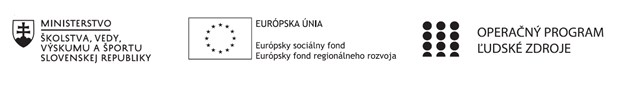 Štvrťročná správa o činnosti pedagogického zamestnanca pre štandardnú stupnicu jednotkových nákladov„hodinová sadzba učiteľa/učiteľov podľa kategórie škôl (ZŠ, SŠ)- počet hodín strávených vzdelávacími aktivitami („extra hodiny“)“Operačný programOP Ľudské zdroje Prioritná os1 Vzdelávanie PrijímateľStredná odborná škola techniky a služieb, Tovarnícka 1609, TopoľčanyNázov projektuZvýšenie kvality odborného vzdelávania a prípravy na Strednej odbornej škole techniky a služiebKód ITMS ŽoP312011AGX9Meno a priezvisko pedagogického zamestnancaMgr. Martin ŠurianskyDruh školy Stredná škola – SOŠ TaS, Tovarnícka 1609, TopoľčanyNázov a číslo rozpočtovej položky rozpočtu projektu4.6.1  Štandardná stupnica jednotkových nákladov ,,hodinová sadzba učiteľa SŠ – zvýšené hodiny strávené vzdelávacími aktivitami (extra hodiny)"Obdobie vykonávanej činnosti01.01.2021 – 31.03.2021Správa o činnosti:Názov vzdelávacej aktivity – extra hodina Angličtina v praxiPredmet sa vyučuje v triedach : IV.A – BOZP/ kozmetik                                                   I.D – hostinský/ kaderníkCieľom aktivity je zvýšenie jazykovej gramotnosti žiaka, rozvíjaním všetkých jazykových zručností pri výučbe anglického jazyka prostredníctvom širokého spektra aktivít zameraných na počúvanie a čítanie s porozumením, praktické používanie jazykových vedomostí pri rozprávaní a písomný prejav.Pri preberaní tematických okruhov si žiak osvojuje a preukazuje vyššiu úroveň komunikatívnych kompetencií v bežných situáciách, vhodne reaguje na jednotlivé typy úloh, odpovedá na otázky, nadväzuje rozhovor a pohotovo reaguje na repliky. Žiaci  počas svojho štúdia a následne počas praxe môžu plne využívať možnosť pracovať v iných krajinách, kde im znalosť jazyka uľahčuje situáciu. Predmet im umožňuje  znalosť anglického jazyka využiť i na štúdium v krajine, kde sa ním hovorí. Pri vyučovaní tohto predmetu sa použili rôzne formy, pri ktorých bol kladený dôraz na rozvoj komunikatívnych schopností žiaka.Január  – odučené témy predmetuTrieda : IV.A         Angličtina v praxi            Počet – 2 hodiny14.1. 2021    Typy zamestnaní – naučiťsa opísať jednotlivé zamestnania s  novými frázami a slovnou zásobou, vedieť výhody pre dané typy zamestnaní, vypĺňanie žiadosti  pomocou online aplikácie (1 hodina)28.1. 2021  Pracovný pohovor  – naučiťsa požívať frázy pri pracovnom pohovore s novou slovnou zásobou, vedieť komunikovať a reagovať  na otázky, Využitie online simulácie pracovného pohovoru (1 hodina)Trieda: I.D             Angličtina v praxi            Počet – 2 hodiny14.1. 2021    Typy zamestnaní – naučiť sa opísať jednotlivé zamestnania s  novými frázami a slovnou zásobou, vedieť výhody pre dané typy zamestnaní, vypĺňanie žiadosti  pomocou online aplikácie (1 hodina)Trieda: I.D 28.1. 2021  Pracovný pohovor  – naučiťsa požívať frázy pri pracovnom pohovore s novou slovnou zásobou, vedieť komunikovať a reagovať  na otázky, Využitie online simulácie pracovného pohovoru (1 hodina)Február  – odučené témy predmetuTrieda IV.A                    Angličtina v praxi            Počet – 2 hodiny11.2. 2021 Motivačný list  –  naučiť sa napísať motivačný list správnou formou, práca s online úlohami vo vzdelávacích programoch, s použitím online portálov prehlbovanie slovnej zásoby na danú tému (1 hodina)11.2. 2021 Moje budúce povolanie - vedieť popísať vhodnými frázami budúce povolanie, stanoviť si ciele, cvičenia podporujúce počúvanie s porozumením (1 hodina)Trieda I.D                      Angličtina v praxi            Počet – 2 hodiny25.2. 2021 Motivačný list  –  naučiť sa napísať motivačný list správnou formou, práca s online úlohami vo vzdelávacích programoch, s použitím online portálov  prehlbovanie slovnej zásoby na danú tému (1 hodina)25.2. 2021 Moje budúce povolanie - vedieť popísať vhodnými frázami budúce povolanie, stanoviť si ciele, cvičenia podporujúce počúvanie s porozumením (1 hodina)Marec – odučené témy predmetuTrieda : IV.A                Angličtina v praxi            Počet – 2 hodiny 11.03. 2021  Typy školských zariadení  – naučiť sa rozprávať o škole a použiť vhodné  komunikačné frázyVedieť vysvetliť rozdiely u nás a v UK, USA, vhodnou slovnou zásobou odprezentovať svoju školu, použitie prezentácie Power point (1 hodina)25.03. 2021 Cestovanie – naučiť sa rozprávať o cestovaní a použiť vhodné  komunikačné frázyVedieť druhy cestovania u nás a vhodnou slovnou zásobou odprezentovať cestovný zážitok, použitie prezentácie Power point (1 hodina)Trieda : I.D             Angličtina v praxi            Počet – 2 hodiny11.03. 2021  Typy školských zariadení – naučiť sa rozprávať o škole a použiť vhodné  komunikačné frázy (1 hodina)Vedieť vysvetliť rozdiely u nás a v UK, USA, vhodnou slovnou zásobou odprezentovať svoju školu, použitie prezentácie Power point25.03. 2021 Cestovanie – naučiť sa rozprávať o cestovaní a použiť vhodné  komunikačné frázyVedieť druhy cestovania u nás a vhodnou slovnou zásobou odprezentovať cestovný zážitok, použitie prezentácie Power point (1 hodina)Zoznam extra hodín odučených dištančným vzdelávaním:14.1. 2021    – IV.A      Angličtina v praxi  ( online, edupage)  (1 hodina)14.1. 2021    – I.D         Angličtina v praxi  ( online, edupage)   (1 hodina)28.1. 2021  – IV.A       Angličtina v praxi  ( online, edupage)   (1 hodina)28.1. 2021    – I.D         Angličtina v praxi  ( online, edupage)   (1 hodina)11.2. 2021    – IV.A       Angličtina v praxi  ( online, edupage) (1 hodina)11.2. 2021   – I.D         Angličtina v praxi  ( online, edupage)   (1 hodina)25.2. 2021    – IV.A      Angličtina v praxi    ( online, edupage)  (1 hodina)25.2. 2021   – I.D         Angličtina v praxi  ( online, edupage)   (1 hodina)11.03. 2021  – IV.A      Angličtina v praxi    ( online, edupage)   (1 hodina)11.03. 2021    – I.D        Angličtina v praxi  ( online, edupage)   (1 hodina)25.03. 2021    – IV.A      Angličtina v praxi    ( online, edupage)   (1 hodina)25.03. 2021    – I.D        Angličtina v praxi    ( online, edupage)   (1 hodina)Popis extra hodín odučených dištančnou formou:14.1. 2021    – IV.A  téma Typy zamestnaní– formou online hodiny predstavené typy povolaní, cez Edupage zadaná domáca úloha kde si žiaci s použitím novej slovnej zásoby vybrali jedno povolanie  a opísali typické charakteristiky pre dané povolanie. (1 hodina)14.1. 2021    – I.D  téma Typy zamestnaní  – formou online hodiny predstavené národnosti v anglicky hovoriacich krajinách a v EÚ, cez Edupage zadaná domáca úloha kde si žiaci s použitím novej slovnej zásoby vybrali jedno povolanie a opísali typické charakteristiky pre dané povolanie. (1 hodina)28.1. 2021    – IV.A  téma Pracovný pohovor – formou online hodiny kadý žiak komunikoval s vyučujúcim s použitím vhodnej slovnej zásoby simulovali pracovný pohovor + cez Edupage zadanie domácej úlohy kde bol následný výstup s odpoveďami na zadané otázky pri pracovnom pohovore s novými frázami. (1 hodina)28.1. 2021    – I.D.  téma Pracovný pohovor – formou online hodiny kadý žiak komunikoval s vyučujúcim s použitím vhodnej slovnej zásoby simulovali pracovný pohovor + cez Edupage zadanie domácej úlohy kde bol následný výstup s odpoveďami na zadané otázky pri pracovnom pohovore s novými frázami. (1 hodina)11.2. 2021    – IV.A  téma Motivačný list– formou online hodiny vypĺňanie listu a stanovenie vhodnej formy, cez Edupage zadaná domáca úloha kde si žiaci s použitím novej slovnej zásoby napísali motivačný list a opísali typické charakteristiky pre úspešný motivačný list. (1 hodina)11.2. 2021    – I.D  téma Motivačný list– formou online hodiny vypĺňanie listu a stanovenie vhodnej formy, cez Edupage zadaná domáca úloha kde si žiaci s použitím novej slovnej zásoby napísali motivačný list a opísali typické charakteristiky pre úspešný motivačný list. (1 hodina)25.2. 2021    – IV.A  téma Moje budúce povolanie – formou online hodiny kadý žiak komunikoval s vyučujúcim s použitím vhodnej slovnej zásoby o budúcom povolaní + cez Edupage zadanie domácej úlohy kde bol následný výstup opis zvoleného budúceho povolania s novými frázami (1 hodina)25.2. 2021    – I.D  téma Moje budúce povolanie – formou online hodiny kadý žiak komunikoval s vyučujúcim s použitím vhodnej slovnej zásoby o budúcom povolaní + cez Edupage zadanie domácej úlohy kde bol následný výstup opis zvoleného budúceho povolania s novými frázami (1 hodina)11.03. 2021    – IV.A  téma Typy školských zariadení – formou online hodiny kadý žiak komunikoval s vyučujúcim s použitím vhodnej slovnej zásoby + cez Edupage zadanie domácej úlohy kde bol následný výstup opis vlastnej školy s novými frázami (1 hodina)11.03. 2021    – I.D  téma Typy školských zariadení– formou online hodiny kadý žiak komunikoval s vyučujúcim s použitím vhodnej slovnej zásoby + cez Edupage zadanie domácej úlohy kde bol následný výstup opis vlastnej školy s novými frázami (1 hodina)25.03. 2021    – IV.A  téma Cestovanie– formou online hodiny predstavené typy cestovania, cez Edupage zadaná domáca úloha kde si žiaci s použitím novej slovnej zásoby vybrali jednen typ cestovania a opísali typické charakteristiky pre dané cestovanie.(1 hodina)25.03. 2021    – I.D  téma Cestovanie  – formou online hodiny predstavené typy cestovania, cez Edupage zadaná domáca úloha kde si žiaci s použitím novej slovnej zásoby vybrali jednen typ cestovania a opísali typické charakteristiky pre dané cestovanie. (1 hodina)Spolu odučené hodiny za mesiac január, február, marec:IV.A – 6 hodínI.D – 6 hodínVypracoval (meno, priezvisko, dátum)Mgr. Martin Šuriansky 31.03.2021PodpisSchválil (meno, priezvisko, dátum)Mgr. Miloš Kováč, 31.03.2021Podpis